Mathematics Knowledge Organiser         Year 7 HT1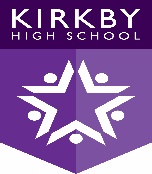 Addition and subtractionMultiplication and divisionFractions and percentages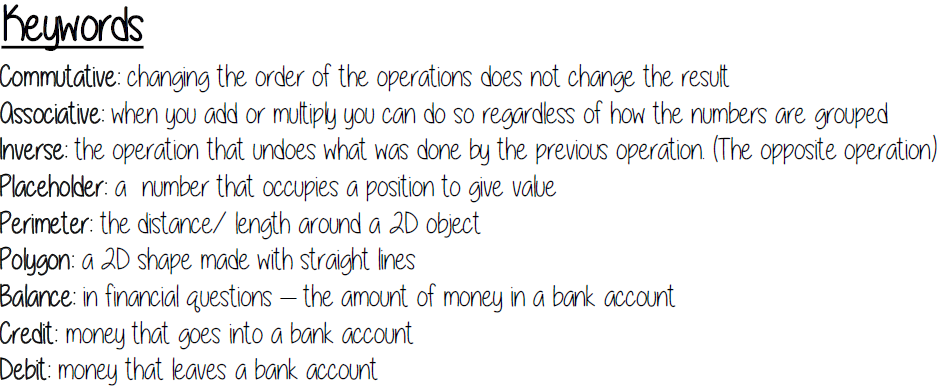 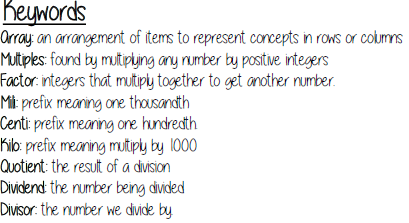 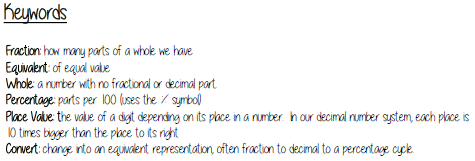 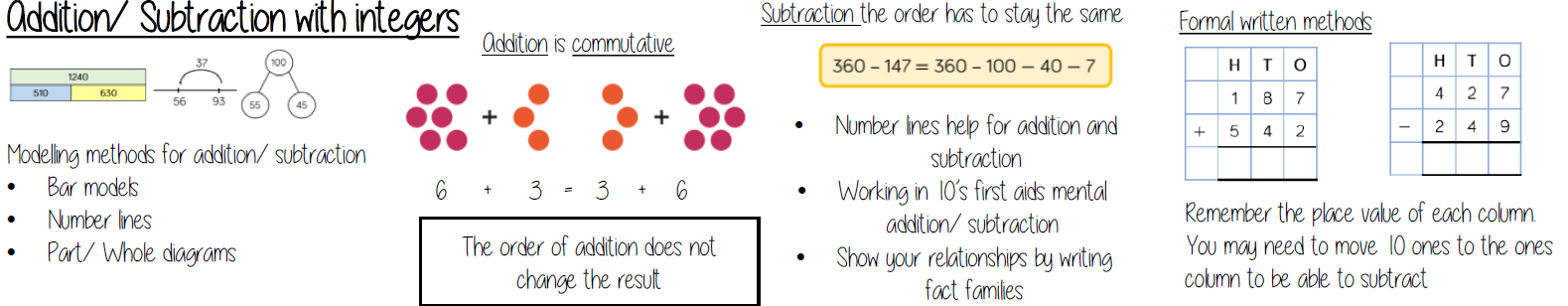 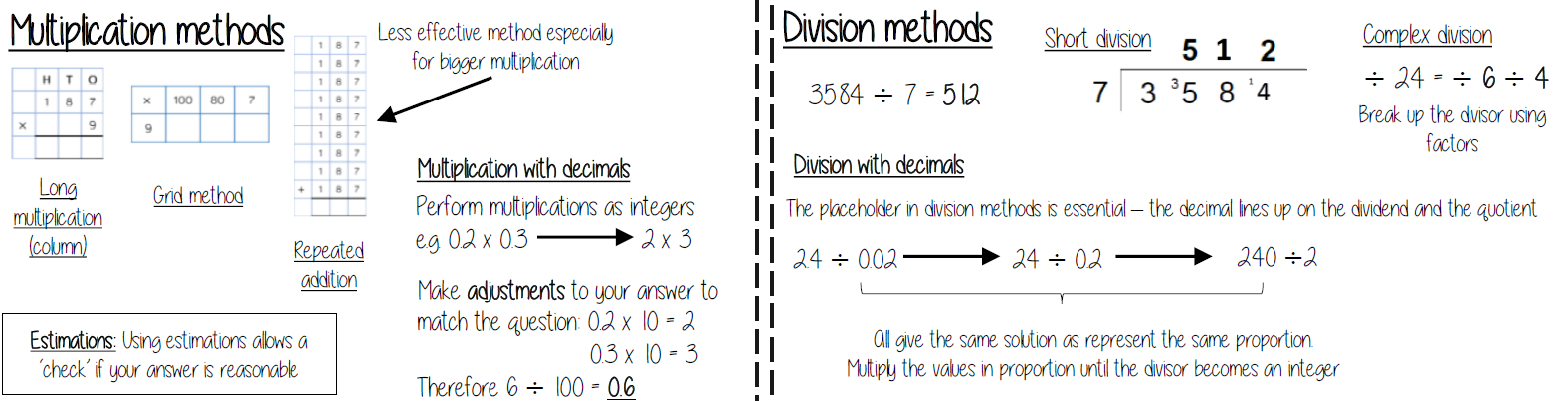 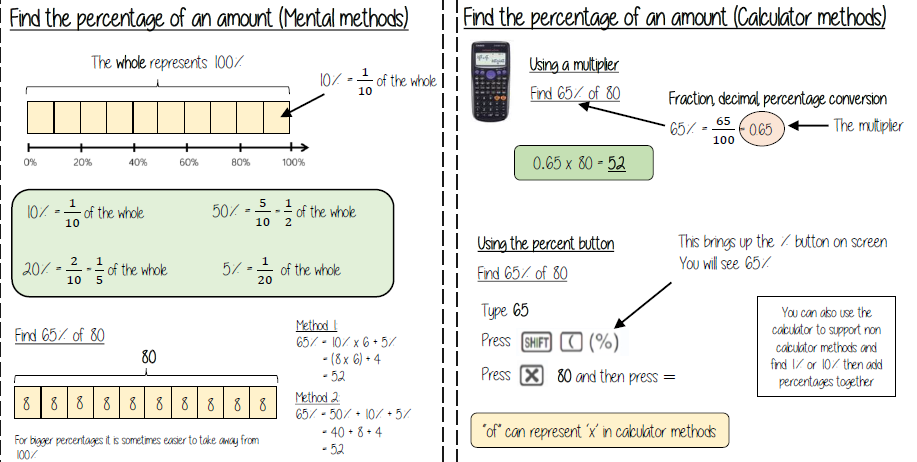 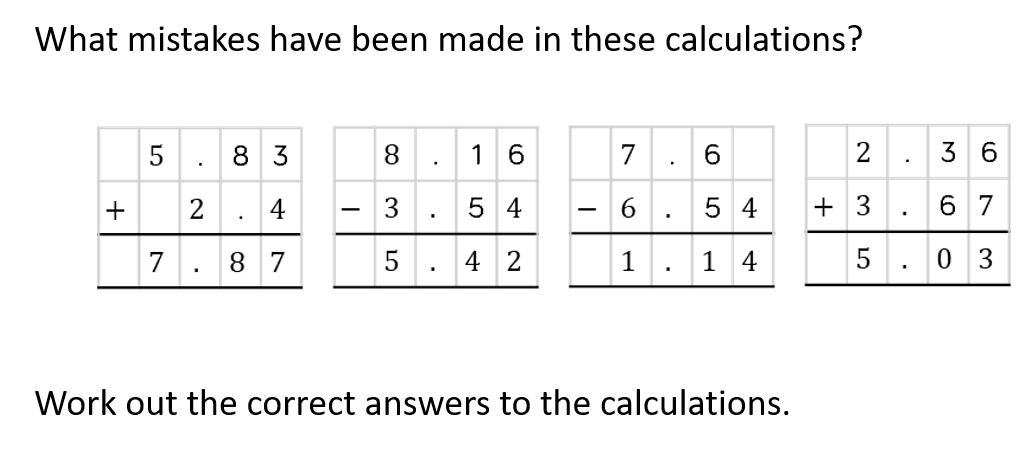 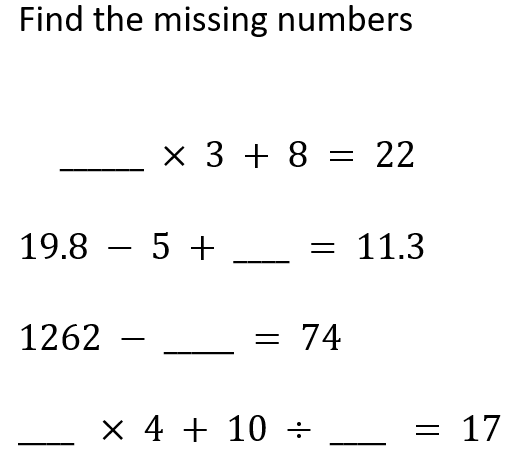 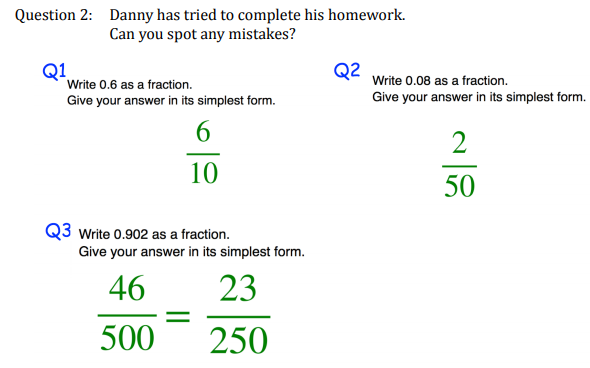 